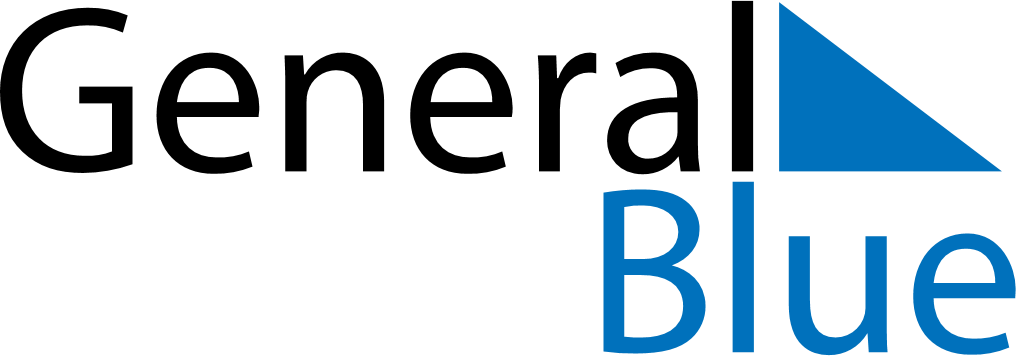 September 2018September 2018September 2018September 2018AustraliaAustraliaAustraliaMondayTuesdayWednesdayThursdayFridaySaturdaySaturdaySunday112Father’s Day34567889101112131415151617181920212222232425262728292930